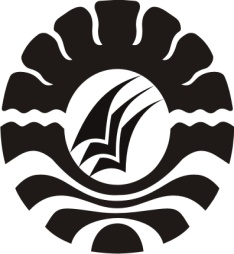 PENINGKATAN KREATIVITAS ANAK MELALUI KEGIATAN MENGGAMBAR DI TAMAN KANAK-KANAK NIRWANA RESKI LALENGPARE’E KECAMATAN LILIRILAU KABUPATEN SOPPENGSKRIPSIDiajukan untuk Program Studi Pendidikan Guru Pendidikan Anak Usia Dinikepada Fakultas Ilmu Pendidikan Universitas Negeri Makassaruntuk Memenuhi Sebagian Persyaratan Memperoleh Gelar Sarjana Pendidikan ST. ERNI074 924 143	PROGRAM STUDI PENDIDIKAN GURU PENDIDIKAN ANAK USIA DINIFAKULTAS ILMU PENDIDIKANUNIVERSITAS NEGERI MAKASSAR2012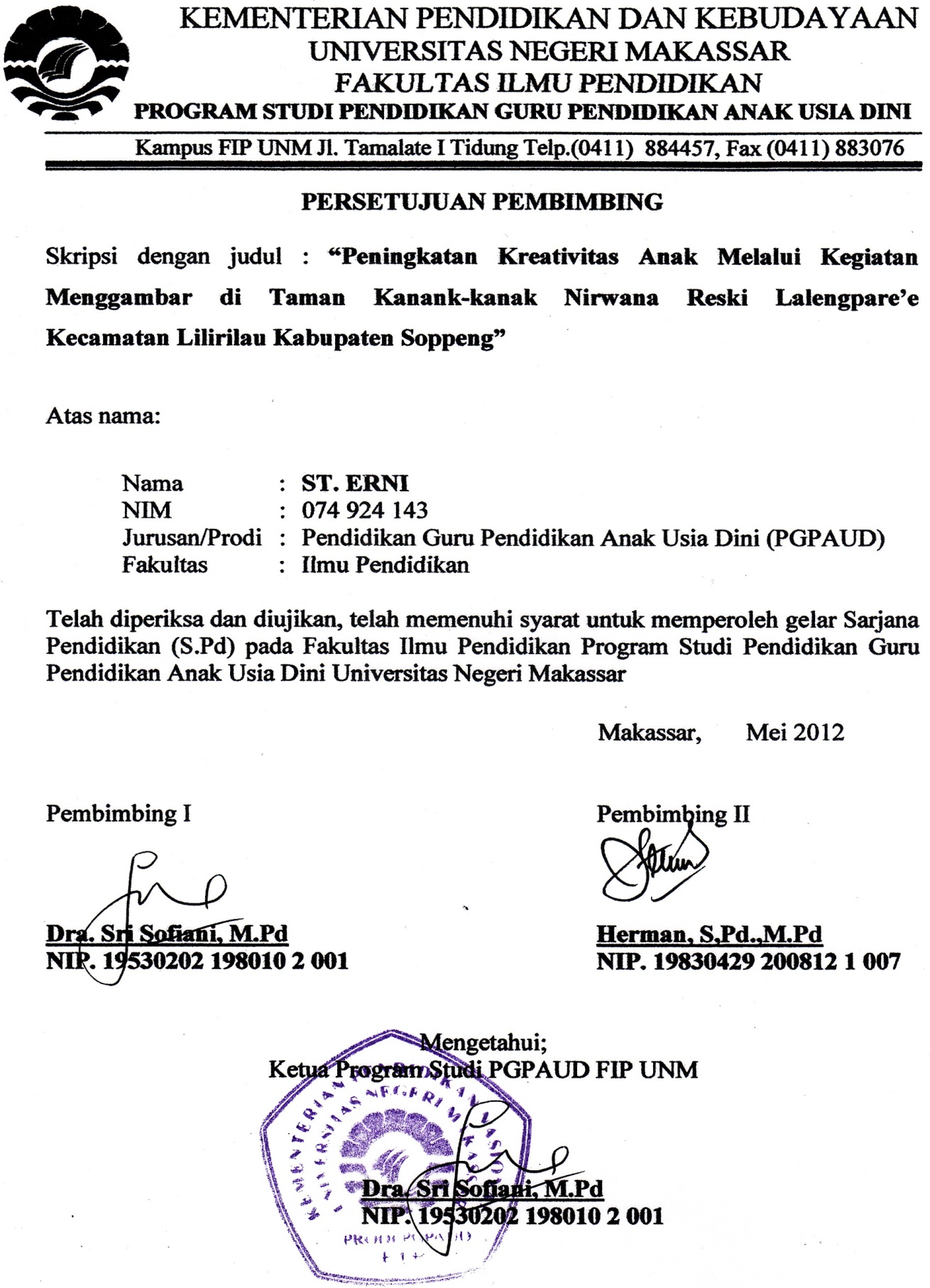 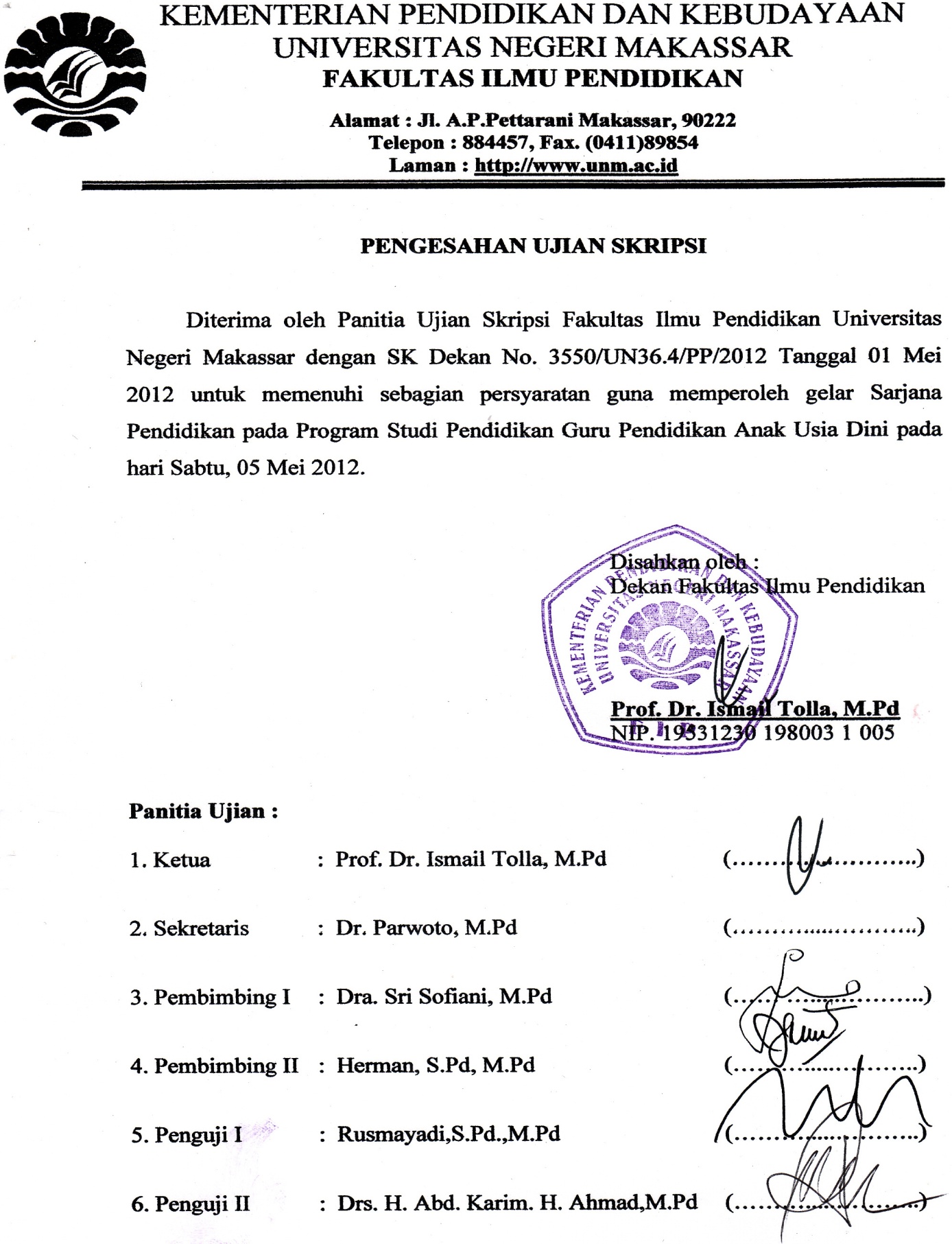 PERNYATAAN KEASLIAN SKRIPSISaya yang bertanda tangan dibawah ini :Nama		   :     St. ErniNim		   :     074924143Jurusan	   :     Pendidikan Guru Pendidikan Anak Usia Dini (PGPAUD)Fakultas	    :     Ilmu PendidikanMenyatakan dengan sebenarnya bahwa skripsi yang saya tulis benar merupakan hasil karya sendiri dan bukan merupakan pengambil alihan atau pikiran orang lain yang saya akui sebagai hasil pikiran atau pikiran sendiri.Apabila kemudian hari terbukti atau dapat dibuktikan bahwa hasil skripsi ini jiplakan maka saya bersedia menerima sanksi atas perbuatan tersebut sesuai ketentuan yang berlaku.							Makassar,    	Maret  2012Yang Membuat Pernyataan							               St. ErniMOTTO“Janganlah menyerah Sebelum berusaha dan berdoa”dan “Niatkanlah segala sesuatu yang Kamu kerjakan hanya karena Allah”Kuperuntukkan karya tulis ini kepadaAyahanda, Ibunda tercinta serta Suamiku tersayang, semoga selalu dalam lindungan Allah SWT, amin…ABSTRAKST. ERNI. 2012, Peningkatan Kreativitas Anak melalui Kegiatan Menggambar di Taman Kanak-Kanak Nirwana Resky Lalempare’E Kecamatan Lilirilau Kabupaten Soppeng. Skripsi di bimbing oleh Dra. Sri Sofiani, M.Pd dan Herman, S.Pd, M.Pd. Fakultas dan Ilmu Pendidikan Universitas Negeri Makassar.Fokus masalah dalampenelitian ini adalah Bagaimanakah Peningkatan Kreativitas Anak melalui Kegiatan Menggambar di Taman Kanak-Kanak Nirwana Resky Lalempare’E Kecamatan Lilirilau Kabupaten Soppeng.Tujuan penelitian ini adalah untuk mengetahui peningkatan kreativitas anak melalui kegiatan menggambar di Taman Kanak-Kanak Nirwana Resky LalempareE Kecamatan Lilirilau Kabupaten Soppeng. Salah satu upaya yang dilakukan guru untuk meningkatkan kreativitas anak adalah melalui kegiatan menggambar karena melalui menggambar anak mampu mencipta, menanggapi persoalan, serta memiliki kemampuan berpikir secara menyeluruh. Pendekatan kualitatif dan jenis penelitiannya adalah penelitian tindakan kelas dengan fokus penelitian peningkatan kreativitas anak melalui kegiatan menggambar di Taman Kanak-Kanak Nirwana Resky LalempareE Kecamatan Lilirilau Kabupaten Soppeng. Unit analisis ini di Taman Kanak-Kanak Nirwana Resky LalempareE Kecamatan Lilirilau Kabupaten Soppeng subjek penelitian adalah 1 orang guru dan 13 orang anak. Teknik pengumpulan data dilakukan melalui observasi dan dokumentasi hasilnya bersama diverifikasi secara kualitatif. Hasil penelitian menunjukkan bahwa dengan menggambar dapat meningkatkan kreativitas anak di Taman Kanak-Kanak Nirwana Resky LalempareE Kecamatan Lilirilau Kabupaten Soppeng, umumnya anak sudah mampu menggambar dengan berbagai media (kapur tulis, pensil warna, krayon, arang dan bahan-bahan alam) dengan rapi dan menggambar bebas dari dasar titik, lingkaran, segitiga, segiempat serta menggambar orang dengan lengkap dan proporsional. PRAKATABismillahi Rahmani RahimPuji syukur dipanjatkan kehadirat Tuhan Yang Maha Kuasa, karena berkat rahmat dan hidayah-Nya, sehingga skripsi yang berjudul “Peningkatan Kreativitas Anak melalui Kegiatan Menggambar di Taman Kanak-Kanak Nirwana Resky Lalempare’E Kecamatan Lilirilau Kabupaten Soppeng ” dapat diselesaikan. Penulisan tugas akhir ini dimaksudkan untuk memenuhi salah satu persyaratan guru memperoleh sebutan Sarjana Pendidikan dan menyelesaikan studi pada jurusan Pendidikan Guru Pendidikan Anak Usia Dini Fakultas Ilmu Pendidikan Universitas Negeri Makasar.Selama penulisan Skripsi ini, peneliti banyak mendapat bantuan berbagai pihak, baik moril maupun materil. Untuk itu, sepantasnyalah di haturkan terima kasih yang setulus-tulusnya kepada ibu Dra Sri Sofiani, M.Pd dan Herman, S.Pd, M.Pd sebagai Dosen Pembimbing yang telah membimbing dan memotivasi selama penyusunan Skripsi ini. Begitu pula diucapkan terima kasih, kepada :Prof. Dr. Arismunandar, M.Pd selaku Rektor Universitas Negeri Makassar yang telah memberikan kesempatan kepada penulis untuk mengenyan pendidikan di Universitas Negeri Makassar.Dr. Ismail Tolla, M.Pd sebagai Dekan Fakultas Ilmu Pendidikan yang telah memberi kesempatan menekuni Pendidikan di Pendidikan Guru Pendidikan Anak Usia Dini Fakultas Ilmu Pendidikan Universitas Negeri Makassar.Dra. Sri Sofiani, M.Pd dan Dra. Kartini Marzuki, M.Si sebagai pimpinan prodi PGPAUD FIP UNM dan sekretaris prodi PGPAUD FIP UNM yang dengan penuh perhatian dalam memfasilitasi berbagai kebutuhan perkuliahan, sehingga penulis dapat menempuh sesuai dengan yang di targetkan. Bapak dan Ibu Dosen PGPAUD Fakultas Ilmu Pendidikan Universitas Negeri Makassar yang telah memberikan banyak pegetahuan yang berarti selama ini. Bapak dan Ibu Dosen Pendidikan Guru Pendidikan Anak Usia Dini (PGPAUD) Fakultas Ilmu Pendidikan Universitas Negeri Makassar.Ibunda dan Suami tercinta yang telah mencurahkan kasih sayang, sumbangsih moral dan material serta doa dan motivasi sehingga penulis dapat menyelesaikan studi.Selama penyusunan karya tulis ini, tentunya masih diwarnai oleh berbagai kekurangan. Oleh karena itu, saran dan kritik yang membangun senantiasa diharapkan demi kesempurnaan karya tulis ini. Akhirnya semoga segala bantuan yang diberikan bernilai ibadah disisi Tuhan Yang Maha Kuasa. AminMakassar, 	Maret 2012PenulisDAFTAR ISIHalaman HALAMAN JUDUL		iPERSETUJUAN PEMBIMBING		iiMOTTO		iiiPERNYATAAN KEASLIAN SKRIPSI		ivABSTRAK		vPRAKATA		viDAFTAR ISI		viiiDAFTAR GAMBAR 		xDAFTAR LAMPIRAN 		xiBAB I PENDAHULUAN 		1Latar Belakang Masalah 		1Rumusan Masalah 		3Tujuan Penelitian 		3Manfaat Penelitian 		4BAB II KAJIAN PUSTAKA, KERANGKA PIKIR DAN HIPOTESISTINDAKAN 		6Kajian Pustaka 		6Kreativitas 		6Pengertian Kreativitas 		6Ciri-ciri Kretivitas 		10Pentingnya Kreativitas  bagi Anak Usia Dini 		11Peranan Pendidik dan Lingkungan untuk Menumbuhkan Kreatifitas Anak ……………………………………………		12Kegiatan untuk menggali Kreatifitas ………………………		13Menggambar 		14Pengertian Menggambar 		14Manfaat Menggambar 		17Media dan Peralatan Menggambar 		19Langkah – Langkah Kegiatan Menggambar ………………..	19Indikator Kreativitas dalam Menggambar ……………………...		20Kerangka Pikir 		22Hipotesis Tindakan 		24BAB III METODE PENELITIAN 		25Pendekatan dan Jenis Penelitian 		25Fokus Penelitian 		25Setting dan Subjek Penelitian 		26Prosedur dan Desain Penelitian 		27Teknik Pengumpulan Data 		29Teknik Analisis dan Standar Pencapaian 		30Indikator Keberhasilan  ……………………………………………..	31BAB IV HASIL PENELITIAN DAN PEMBAHASAN 		33Hasil Penelitian 		33Pembahasan……………………………………………………..        71BAB V KESIMPULAN DAN SARAN  .,……………………………………	75Kesimpulan ……………………………………………………………	75Saran …………………………………………………………………..	75DAFTAR PUSTAKA ………………………………………………………..	77LAMPIRAN-LAMPIRANRIWAYAT HIDUPDAFTAR GAMBAR  Nomor	Judul 	Halaman Bagan Kerangka Pikir 		16Bagan Rancangan Penelitian		20DAFTAR LAMPIRAN Instrumen Penelitian 		Lembar Observasi 		Pedoman Wawancara 		Satuan Kegiatan Mingguan 		Satuan Kegiatan Harian 		Surat Izin Penelitian 		Daftar Gambar 		Daftar Riwayat Hidup 		Judul Skripsi        :Peningkatan Kreativitas Anak Melalui Kegiatan menggambar di Taman Kanak-Kanak Nirwana Resky Lalempare’E Kecamatan Lilirilau Kabupaten Soppeng